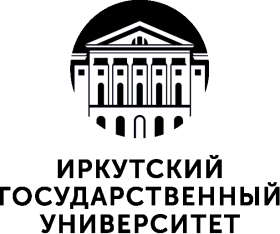 ФГБОУ ВО «Иркутский государственный университет»Педагогический институтОтделение гуманитарно-эстетического образованияКафедра истории и методикиМКУ г. Иркутска «Информационно-методический центр развития образования»Информационное письмоКафедра истории и методики Педагогического института ИГУ приглашает школьников и студентов средних профессиональных учебных заведений принять участие в серии мероприятий, приуроченных ко Дню Победы СССР в Великой Отечественной войне. Приложение 1Положение об исторической викторине «Маленькие герои большой войны»Целью викторины является: формирование исторической памяти молодого поколения о подвиге подростков в годы  Великой Отечественной войны.Задачи викторины:- привлечь внимание молодежи к изучению истории Великой Отечественной войны, ее исторического значения в судьбе народов России; - воспитывать у молодежи чувство патриотизма, гражданственности, уважения к воинскому долгу.Сроки проведения викториныПодготовка и предоставление работ участниками – 25 марта – 7 апреля 2024 г. Работа жюри по проверке работ – 8 апреля – 14 апреля 2024 г.УчастникиВ викторине могут участвовать школьники 9 - 11 классов общеобразовательных организаций, а также студенты средних профессиональных учреждений.  Принимаются только индивидуальные работы.Для участия в викторине необходимо: - в указанные сроки необходимо отправить ответы на задания викторины по электронной почте istoriki_pi_igu@mail.ru- на титульном листе размещается информация об участнике викторины: ФИО, полное название образовательной организации, класс для школьников/ курс для студентов, контактный телефон.Задания исторической викторины «Маленькие герои большой войны» будут выставлены на сайте http://pi.isu.ru/ru/index.html и на сайте МКУ г. Иркутска «Информационно-методический центр развития образования» 25 марта 2024 г.По итогам викторины присуждаются:Три первых места для 9-классников, три первых места для 10-классников, три первых места для 11-классников, три первых места для учащихся средних профессиональных учреждений. Все участники викторины получат сертификаты.№МероприятиеДата проведенияПримечаниеЛекторий «Пионеры – герои Великой Отечественной войны»1 апреля - 7 мая 2024 г.Заявки направлять по электронной почте svetlanashakh@rambler.ru, Светлана Леонидовна ШахероваВикторина «Маленькие герои большой войны»25 марта – 7 апреля 2024 г. Приложение 1